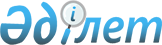 О признании утратившим силу некоторых постановлении акимата Айтекебийского районаПостановление акимата Айтекебийского района Актюбинской области от 07 июля 2016 года № 125      В соответствии со статьей 37 Закона Республики Казахстан от 23 января 2001 года № 148 "О местном государственном управлении и самоуправлении в Республике Казахстан" и статьей 27 Закона Республики Казахстан от 6 апреля 2016 года "О правовых актах", акимат Айтекебийского района ПОСТАНОВЛЯЕТ:

      1. Признать утратившим силу некоторых постановлении акимата Айтекебийского района согласно приложения.

      2. Направить копии данного постановления заинтересованным органам.

      3. Контроль за исполнением настоящего постановления возложить на заместителя акима района Т.Рахметова.

 Список постановлений "О признании утратившим силу некоторых постановлении акимата Айтекебийского района"
					© 2012. РГП на ПХВ «Институт законодательства и правовой информации Республики Казахстан» Министерства юстиции Республики Казахстан
				
      Аким района

А.Бердалин
Утверждена постановлениемакимата Айтекебийскогорайона от 7 июля 2016 года№ 125№

Постановления

№

Дата приема

Наименования постановлений

1

105

01.04. 2011 год

Постановление "Об организации и объемах общественных работ за счет средств местного бюджета" (зарегистрованное в реестре государственной регистрации нормативных правовых актов № 3-2-106, опубликованное 12 мая 2011 года в газете "Жаңалық жаршысы").

2

28

08.02. 2013 год

Постановление "Об установлении квоты рабочих мест для инвалидов" (зарегистрованное в реестре государственной регистрации нормативных правовых актов № 3543, опубликованное 14 марта 2013 года в газете "Жаңалық жаршысы"). 

3

50

26.03. 2015 год

Постановление "Об организации и обеспечении проведения призыва граждан на срочную воинскую службу в апреле-июне и октябре-декабре 2016 года" (зарегистрованное в реестре государственной регистрации нормативных правовых актов № 4300, опубликованное 1 апреля 2015 года в газете "Жаңалық жаршысы").

4

163

11.09. 2015 год

Постановление ""Об утверждении государственного образовательного заказа на дошкольное воспитание и обучение, размера подушевого финансирования и родительской платы на 2015 год"." (зарегистрованное в реестре государственной регистрации нормативных правовых актов № 4540, опубликованное 22 октября 2015 года в газете "Жаңалық жаршысы").

5

55

30.03. 2012 год

Постановление "Об установлении квоты рабочих мест для лиц, состоящих на учете службы пробации уголовно-исполнительной инспекции, а также лиц, освобожденных из мест лишения свободы и для несовершеннолетних выпускников интернатных организаций по Айтекебийскому району" (зарегистрованное в реестре государственной регистрации нормативных правовых актов № 3-2-132, опубликованное 26 апреля 2012 года в газете "Жаңалық жаршысы").

6

27

8.02. 2013 год

Постановление "О внесении изменений в постановление акимата Айтекебийского района от 30 марта 2012 года № 55 "Об установлении квоты рабочих мест для лиц, освобожденных из мест лишения свободы и несовершеннолетних выпускников интернатных организаций" (зарегистрованное в реестре государственной регистрации нормативных правовых актов № 3542, опубликованное 14 марта 2013 года в газете "Жаңалық жаршысы").

7

167

10.04.2009 год

Постановление "Об открытии социальных рабочих мест на 2009-2012 годы по Айтекебийскому району" (зарегистрованное в реестре государственной регистрации нормативных правовых актов № 3-2-78, опубликованное 14 мая 2009 года в газете "Жаңалық жаршысы").

8

276

1.06.2009 год

Постановление "О внесении изменений в постановление акимата Айтекебийского района от 10 апреля 2012 года № 167 "Об открытии социальных рабочих мест на 2009-2012 годы по Айтекебийскому району" (зарегистрованное в реестре государственной регистрации нормативных правовых актов № 3-2-82, опубликованное 18 июня 2009 года в газете "Жаңалық жаршысы").

